ANEXO III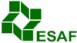 CONCURSO PÚBLICO PARA O TRIBUNAL DE CONTAS DO ESTADO DE GOIÁSFORMULÁRIO PARA RECURSO - PROVA DISCURSIVA   ----------------------------------------------------------------------------------------------------------------------------   Recurso referente a:(Use folha separada para cada recurso: Parecer ou Questão, separando, ainda, cada recurso quanto ao Conteúdo ou ao uso do idioma)Orientações:1.Identifique-se apenas no local indicado.2. Utilize um formulário para cada tipo de recurso.3.O resultado do julgamento dos recursos será publicado no Diário Oficial do Estado de Goiás, coletivamente.Cargo:Nome: Nome: Nome: Reservado à ESAFInscrição nº:Reservado À ESAFParecerConteúdoQuestão nº___ConteúdoIdiomaIdiomaFundamentação do recurso:Fonte(s) que embasa(m) a argumentação do candidato: